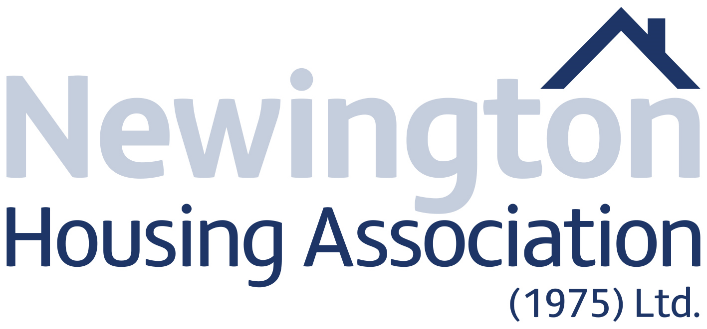 COMPLAINT FORMSECTION 1Name of Complainant:   				________________________ Home Address: 					___________________________________	        Telephone No:   					_______________ Email Address:					___________________________________Signature:   						 ________________________Date:   						__________ SECTION 2Do you want the Association to deal directly with someone acting on your behalf?   YES/NOIf YES, please ask your helper or advisor to fill in the section below:My Name is: 					________________________My relationship to the complainant is: 	________________________________My address is:  					________________________________Telephone No:   					_______________Email Address:					___________________________________Signature:   						________________________Date:   						__________SECTION 3 – DETAILS RELATING TO YOUR COMPLAINTSECTION 4 – SUPPORTING DOCUMENTATIONSECTION 5 – RESOLUTION OF YOUR COMPLAINTSECTION 6 - DATA PROTECTIONIn order to investigate your complaint and help us deliver efficient services, we need to collect relevant personal details. We comply with the Data Protection Act 2018 & GDPR when dealing with personal data. This means that your personal data will be processed in accordance with the law.  Please note that we may share personal data with other organisations where appropriate. Please tick the box to confirm that you have read the Data Protection information above and are consenting to Newington Housing Association processing your personal data. Please return the completed form to:F.A.O. The Chief Executive OfficerNewington Housing Association 300 Limestone RoadBelfastBT15 3AR